Nowe Miasto nad Pilicą, 19.07.2023r.Załącznik nr 1 Aparat RTG jezdny TXL PLUS 4-APR, nr seryjny PKL 10753 (rok produkcji 2013).Aparat nieużytkowany od 2018 roku. Nie posiada aktualnych przeglądów serwisowych.Przedmiot sprzedaży można obejrzeć od dnia ukazania się ogłoszenia do dnia 01.08.2023r. 
w godzinach od 8:00 do 13:00 (od poniedziałku do piątku) w siedzibie Sprzedającego.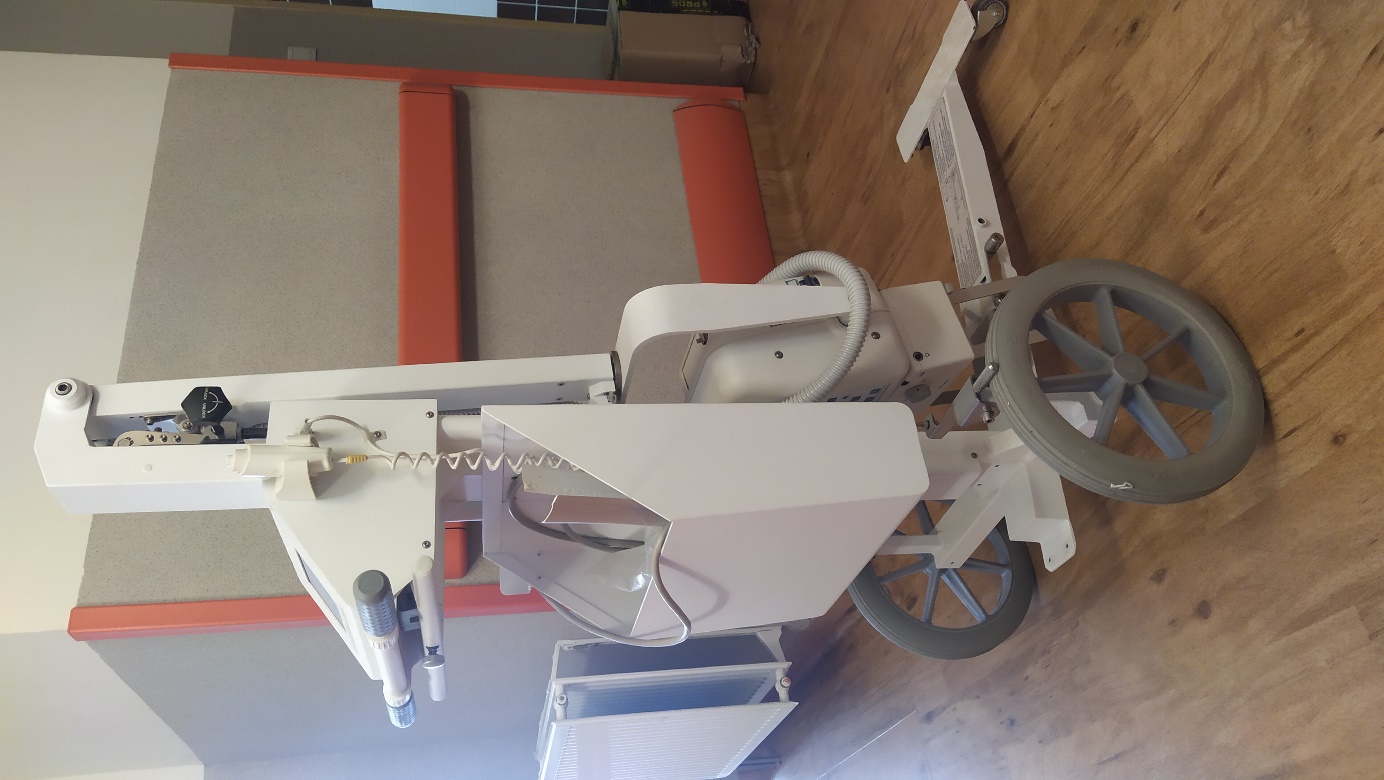 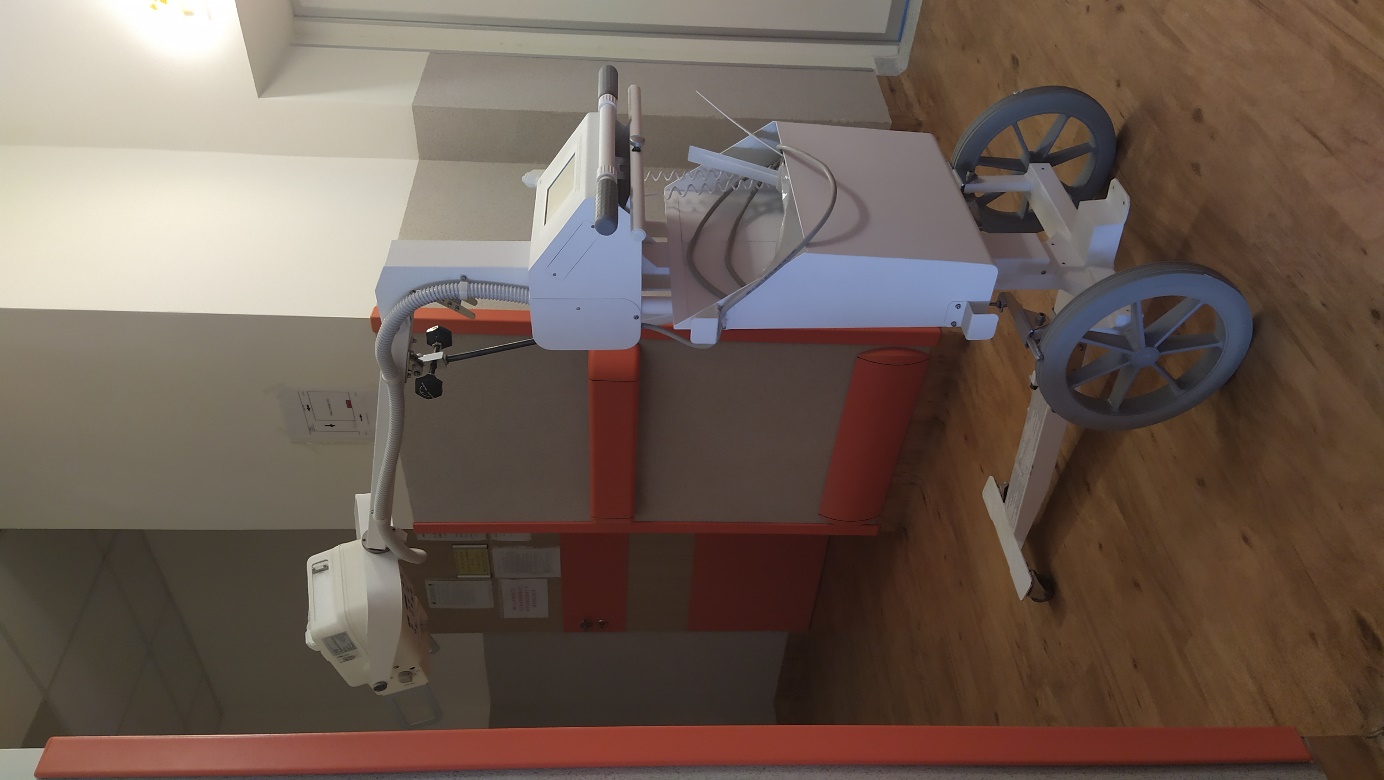 